ClothingCamouflage coatCamouflage pantsCamouflage hatHunter orange vest/hat (depending upon current season, this may or may not be required)Camouflage facemask/face paintBootsGlovesBasic Hunting GearHunting license/permitsWindshield card (if applicable)Firearm and ammo OR bow and arrowsBackpack/fanny packHunting knifeKnife sharpener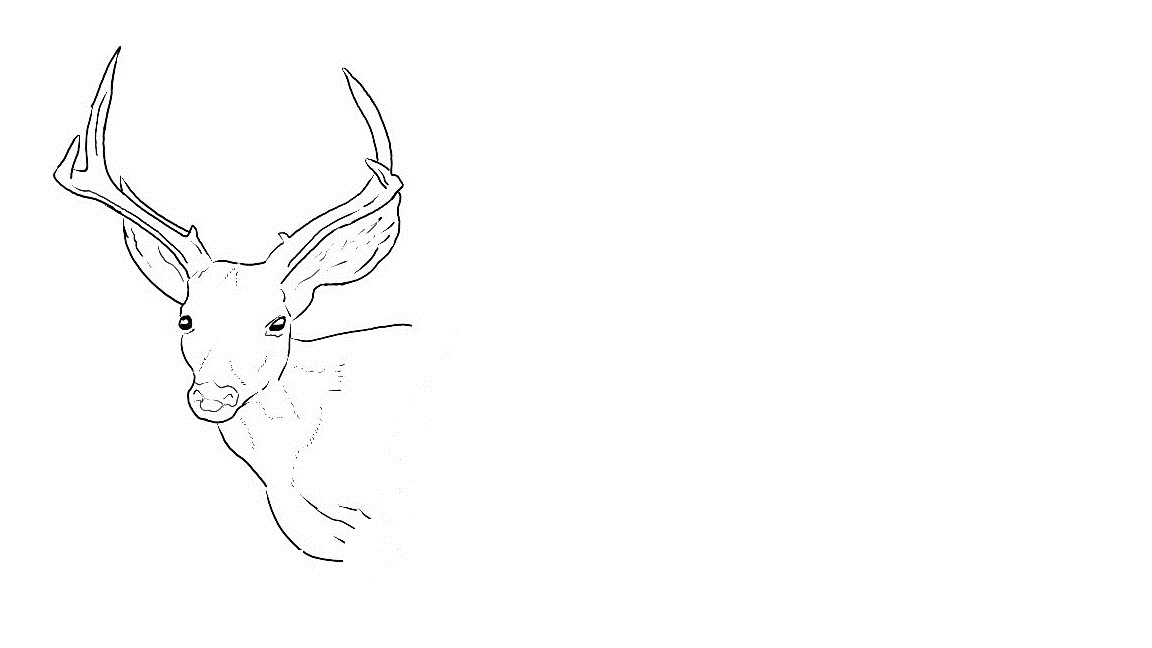 Flashlight/headlampCompassMapsBasic first aid kitBinocularsWaterCalls & Lures (Optional)Grunt callDoe bleatRattling antlersDoe estrousBuck urineDeer decoyOptional Hunting Accessories HandsawGPS unitHatchetHunting blind & chairsTreestand & safety harnessRange finder (extremely useful for bowhunting)Scent control/cover scentBasic firearm/bow maintenance kitDeer cart/sledHandwarmersSnacksLottery Permit Application DeadlineFirst Lottery (Residents Only) – Spring 2017Second Lottery – Summer 2017Third (Final) Lottery – Late Summer 2017Late Winter Antlerless – Late Fall 2017